TPC 8 HORAS                                                                                                    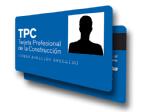 (Art. 143. del Convenio General del Sector de la Construcción 2012-2016) Conceptos básicos sobre seguridad y salud.- El trabajo y la salud. Los riesgos profesionales. Factores de riesgo.- Marco normativo básico en materia de prevención de riesgos laborales. Deberes y obligaciones básicas en esta materia. Técnicas preventivas elementales sobre riesgos genéricos.- Caídas a distinto nivel, manipulación de cargas, medios de protección  colectiva, equipos de protección individual, etc.- Medios auxiliares (andamios colgados, modulares, borriquetas, etc.)- Equipos de trabajo (aparatos elevadores, pequeña maquinaria, etc.).- Señalización.- Simbología de los productos y materiales utilizados en las obras de construcción. Primeros auxilios y medidas de emergencia.- Procedimientos generales.- Plan de actuación. Derechos y obligaciones.TPC 20 HORAS (Electricidad)(Art. 155. del Convenio General del Sector de la Construcción 2012-2016)Definición de los trabajos.- Centros de transformación.- Líneas generales.- Instalación provisional de obra.Técnicas preventivas específicas.- Aplicación del plan de seguridad y salud en la tarea concreta. Evaluación de riesgos en el caso de que no exista plan.- Protecciones colectivas (colocación, usos, obligaciones y mantenimiento).- Protecciones individuales (colocación, usos, obligaciones y mantenimiento).Medios auxiliares, equipos y herramientas.- Escaleras.- Pequeño material.- Equipos portátiles y herramientas.Verificación, identificación y vigilancia del lugar de trabajo y su entorno.- Riesgos y medidas preventivas necesarias.- Conocimiento del entorno del lugar de trabajo y del tránsito por el mismo. Planificación de las tareas desde un punto de vista preventivo.Interferencias entre actividades.- Actividades simultáneas o sucesivas.- Previsión de las necesidades de los diferentes equipos eléctricos.Primeros auxilios y medidas de emergencia.- Conocimientos específicos básicos. Objetivos y funciones.Derechos y obligaciones.- Marco normativo general y específico.- Organización de la prevención.- Fomento de la toma de conciencia sobre la importancia de involucrarse en la prevención de riesgos laborales.- Participación, información, consulta y propuestas.TPC 20 HORAS (Fontaneria)(Art. 156. del Convenio General del Sector de la Construcción 2012-2016)Definición de los trabajos.- Instalaciones provisionales de obra.- Bajantes.- Instalación colgada.- Instalaciones en locales (servicios, cocinas, baños, etc).- Urbanizaciones, pozos, arquetas, etc.Técnicas preventivas específicas.- Aplicación del plan de seguridad y salud en la tarea concreta. Evaluación de riesgos en el caso de que no exista plan.- Protecciones colectivas (colocación, usos, obligaciones y  mantenimiento).- Protecciones individuales (colocación, usos, obligaciones y mantenimiento).Medios auxiliares, equipos y herramientas.- Equipos portátiles y herramientas.- Equipos de soldadura.- Andamios.- Pequeño material, etc.Verificación, identificación y vigilancia del lugar de trabajo y su entorno.- Riesgos y medidas preventivas necesarias.- Conocimiento del entorno del lugar de trabajo y del tránsito por el mismo. Planificación de las tareas desde un punto de vista preventivo.Interferencias entre actividades.- Actividades simultáneas o sucesivas.Derechos y obligaciones.- Marco normativo general y específico.- Organización de la prevención.- Fomento de la toma de conciencia sobre la importancia de involucrarse en la prevención de riesgos laborales.- Participación, información, consulta y propuestas.TPC 20 HORAS (Albañileria)(Art. 150. del Convenio General del Sector de la Construcción 2012-2016)Definición de los trabajos.- Fachadas (fábrica de ladrillo y revestimiento de cemento).- Distribución interior.- Materiales (cerámicos, cartón-yeso, escayola, etc.).Técnicas preventivas específicas.- Aplicación del plan de seguridad y salud en la tarea concreta. Evaluación de riesgos en el caso de que no exista plan.- Protecciones colectivas (colocación, usos y obligaciones y mantenimiento).- Protecciones individuales (colocación, usos y obligaciones y mantenimiento).Medios auxiliares, equipos y herramientas.- Andamios.- Borriquetas.- Plataformas de trabajo, pasarelas, etc.Verificación, identificación y vigilancia del lugar de trabajo y su entorno.- Riesgos y medidas preventivas necesarias.- Conocimiento del entorno del lugar de trabajo. Planificación de las tareas desde un punto de vista preventivo.- Manipulación de productos químicos. Ficha de datos de seguridad. Simbología.Interferencias entre actividades.- Actividades simultáneas o sucesivas.Derechos y obligaciones.- Marco normativo general y específico.- Organización de la prevención.- Fomento de la toma de conciencia sobre la importancia de  involucrarse en la prevención de riesgos laborales.- Participación, información, consulta y propuestas.TPC 20 HORAS (Pintura)(Art. 158. del Convenio General del Sector de la Construcción 2012-2016)Definición de los trabajos.- Pintura en exterior e interior.- Técnicas de aplicación.- Pinturas especiales.- Preparación de soportes.Técnicas preventivas específicas.- Aplicación del plan de seguridad y salud en la tarea concreta. Evaluación de riesgos en el caso de que no exista plan.- Protecciones colectivas (colocación, usos, obligaciones y mantenimiento).- Protecciones individuales (colocación, usos, obligaciones y mantenimiento).Medios auxiliares, equipos y herramientas.- Plataformas de trabajo.- Medios auxiliares.- Equipos portátiles.Verificación, identificación y vigilancia del lugar de trabajo y su entorno.- Riesgos y medidas preventivas necesarias.- Conocimiento del entorno del lugar de trabajo (lugares ventilados) y del tránsito por el mismo. Planificación de las tareas desde un punto de vista preventivo.Interferencias entre actividades.- Actividades simultáneas o sucesivas.- Estructuras auxiliares.Derechos y obligaciones.- Marco normativo general y específico.- Organización de la prevención.- Fomento de la toma de conciencia sobre la importancia de involucrarse en la prevención de riesgos laborales.- Participación, información, consulta y propuestas.TPC 60 HORAS(Art. 166. del Convenio General del Sector de la Construcción 2012-2016)Conceptos básicos sobre seguridad y salud.- El trabajo y la salud. Los riesgos profesionales. Factores de riesgo.- Daños derivados del trabajo. Los accidentes de trabajo y las enfermedades profesionales. Otras patologías derivadas del trabajo.- Marco normativo básico en materia de prevención de riesgos laborales. Deberes y obligaciones básicos en esta materia.Riesgos generales y su prevención.- Riesgos ligados a las condiciones de seguridad.- Riesgos ligados al medio ambiente del trabajo.- La carga del trabajo, la fatiga y la insatisfacción laboral.- Sistemas elementales de control de riesgos. Medios de protección colectiva y equipos de protección individual.- Planes de emergencia y evacuación.- El control de la salud de los trabajadores.Riesgos específicos y su prevención en el sector de la construcción.- Diferentes fases de obra y sus protecciones correspondientes (redes, barandillas, andamios, plataformas de trabajo, escaleras, etc.).- Implantación de obra. Locales higiénico sanitarios, instalaciones provisionales, etc.Elementos básicos de gestión de la prevención de riesgos.- Organismos públicos relacionados con la seguridad y salud en el trabajo.- Organización preventiva del trabajo:'rutinas'básicas.- Documentación: recogida, elaboración y archivo.- Representación de los trabajadores. Derechos y obligaciones (delegados de prevención, comité de seguridad y salud, trabajadores designados, etc.).Primeros auxilios.- Procedimientos generales.- Plan de actuación.DELEGADOS EN PREVENCION (70 horas)(Art. 148. del Convenio General del Sector de la Construcción 2012-2016)Trabajo y salud.- Relación entre trabajo y salud.- Conceptos básicos.- Trabajo y medioambiente.- Conceptos básicos de medioambiente.Fundamentos de la acción preventiva.- Marco conceptual y jurídico de la seguridad y salud laboral.- Derechos y obligaciones en el marco de la Ley de Prevención de  Riesgos Laborales.- Consulta y participación de los trabajadores. Los delegados de  prevención.- Factores de riesgo.- Técnicas preventivas.Organización y gestión de la prevención en la empresa.- La planificación de la prevención de riesgos laborales en la empresa.- Gestión y organización de la prevención.- Instituciones y organismos en el campo de la seguridad y la salud laboral.- Responsabilidades y sanciones.- Capacidad de intervención de los delegados de prevención.Formación especifica en función del área de actividad.- Introducción al sector: características, siniestralidad y riesgos más frecuentes.- Desarrollo de temas específicos dependiendo del área de actividad dentro del sector de la construcción.GERENTES DE EMPRESA (10 horas)(Art. 145. del Convenio General del Sector de la Construcción 2012-2016)Integración de la prevención en la gestión de la empresa.   - La seguridad del producto.   - El manual (política, procedimientos, planes, etc.).   - Integración con los diferentes sistemas (calidad y medio ambiente). Gestión total.   - Las auditorías internas.Obligaciones y responsabilidades.   - Funciones, obligaciones y responsabilidades.Organización y planificación.   - Plan de prevención de riesgos laborales.   - Evaluación de riesgos.   - Planificación de la prevención.   - Sistemas de control sobre los riesgos existentes.   - Modalidades preventivas.Costes de la accidentalidad y rentabilidad de la prevención.   - Los costes de los accidentes de trabajo.   - Métodos de cálculo de los costes de los accidentes.Legislación y normativa básica en prevención.   - Introducción al ámbito jurídico.   - Legislación básica y de desarrollo.RESPONSABLES DE OBRA Y TECNICOS DE EJECUCION (20 horas)(Art. 146. del Convenio General del Sector de la Construcción 2012-2016)Prevención de riesgos. Los cinco bloques de riesgos en obras.- Análisis de los riesgos y de las protecciones más usuales en el  sector de la construcción. Técnicas preventivas.- Seguridad, higiene, ergonomía, medicina, psicosociología y  formación. Estudios y planes de seguridad y salud.- Contenidos exigibles- Documentos de obra: libro de incidencias, certificados exigibles, otros documentos. Calendarios y fases de actuaciones preventivas.- Detección del riesgo.- Análisis estadísticos de accidentes, índices estadísticos.- Análisis de las protecciones más usuales en la edificación (redes, barandillas, medios auxiliares, etc.).- Modalidades preventivas (servicio de prevención propio, mancomunado, ajeno, trabajador designado). Órganos y figuras participativas.- Inspecciones de seguridad.- Coordinador en materia de seguridad y salud.- Trabajador designado.- Delegado de prevención.- Investigación de accidentes y notificaciones a la autoridad laboral competente.- Administraciones autonómicas.- Competencias, obligaciones y responsabilidades de cada uno de los anteriores. Derechos y obligaciones de los trabajadores.- Comité de seguridad y salud.- La importancia de la formación e información de los trabajadores.- Fomento de la toma de conciencia sobre la importancia de involucrarse en la prevención de riesgos laborales.Legislación y normativa básica de prevención.- Introducción al ámbito jurídico.- Legislación básica y de desarrollo.